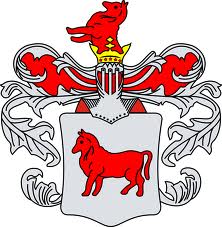 Rir.271.18.2021                                                                                                                         Załącznik nr 5 do SWZ…………………………………….(miejscowość, data)………………………………..(nazwa i adres wykonawcy)Dotyczy: przetargu, którego przedmiotem jest: Kompleksowe wykonanie prac remontowych miejsca pamięci i mogił zbiorowych ofiar faszystowskiego terroru w FastachWykaz robót budowlanychW załączeniu przedkładamy dowody lub dokumenty potwierdzające, że roboty budowlane zostały wykonane należycie__________________________ (data i podpis upoważnionego przedstawiciela)Lp.Rodzaj i zakres robót budowlanychWartośćbruttorobót(należy podać walutę)Miejsce wykonania Data wykonania(miesiąc/rok)Nazwa podmiotów, na rzecz których zostały wykonane